SURAT KETERANGANNomor :   /UN57.3.  /KM.SK.201Yang bertanda tangan di bawah ini ,Nama	: Drs. Hari Wahyono, M.Pd.NIK	: 196412301996103C086Jabatan	: Wakil Dekan Bidang Akademik dan KemahasiswaanFakultas	: Fakultas Keguruan dan Ilmu PendidikanDengan ini kami beritahukan bahwa :Nama 	:No. Mahasiswa	:Program Studi 	:Fakultas 	:Alamat	: Nama Orang Tua/Wali	:Pekerjaan	:NIP/NIK/NRP	:Alamat	: Mahasiswa tersebut benar-benar mahasiswa Fakultas Keguruan dan Ilmu Pendidikan Universitas Tidar.Surat keterangan ini diperlukan untuk ............Demikian surat keterangan ini dibuat dengan sesungguhnya untuk dapat dipergunakan sebagaimana mestinya.	a.n. Dekan	Wakil Dekan	Bidang Akademik dan Kemahasiswaan	Drs. Hari Wahyono, M.Pd.	NIK 196412301996103C086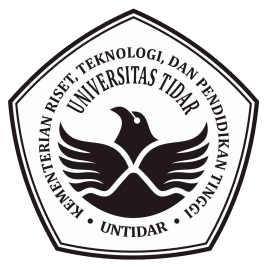 